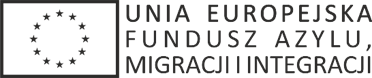 Bezpieczna przystańProjekt nr 1/14-2022/OG-FAMI współfinansowanyz Programu Krajowego Funduszu Azylu, Migracji i Integracjioraz budżetu państwa Zał. nr 2 do ogłoszenia/umowy – Formularz oferty.......................................................            (firma Wykonawcy)NIP:         .......................................REGON:  .......................................  OFERTAdla Wojewody Podkarpackiegow RzeszowieNawiązując do ogłoszenia o zamówieniu na usługę opracowania i publikacji informacji
o działalności punktów informacyjno-doradczych oraz infolinii dla Cudzoziemców, funkcjonujących w Rzeszowie i Przemyślu w ramach realizacji projektu 
nr 1/14-2022/OG-FAMI (znak sprawy: OA-XVI.272.4.17.2023)Oferuję wykonanie przedmiotu zamówienia za cenę (należy wypełnić odpowiednio dla części zamówienia, której dotyczy oferta):Część nr 1 :Wykaz portali internetowych w których publikowane będą ogłoszenia:1) ……………………………………………………………………..2) ……………………………………………………………………..3) ……………………………………………………………………..4) ……………………………………………………………………..Część nr 2:Wykaz mediów drukowanych w których publikowane będą ogłoszenia:1) ……………………………………………………………………..2) ……………………………………………………………………..3) ……………………………………………………………………..Część nr 3:Wykaz stacji radiowych w których emitowane będą nagrania:1) ……………………………………………………………………..2) ……………………………………………………………………..3) ……………………………………………………………………..Oferuję wykonie przedmiotu zamówienia spełniającego wymogi wskazane przez Zamawiającego.Oświadczam, że zapoznałem się ze szczegółowym opisem przedmiotu zamówienia
i nie wnosimy do niego zastrzeżeń.Oświadczam, że zapoznałem się z opisem przedmiotu zamówienia  oraz projektowanymi 
postanowieniami przyszłej umowy (w tym dotyczącymi sposobu płatności), potwierdzam 
ich przyjęcie bez zastrzeżeń Oświadczam, że nie podlegam wykluczeniu z postępowania na podstawie art. 7 ustawy z dnia 13 kwietnia 2022 r. o szczególnych rozwiązaniach 
w zakresie przeciwdziałania wspieraniu agresji na Ukrainę oraz służących ochronie bezpieczeństwa narodowego (Dz. U. z 2023 r., poz. 1497 ze zm.).Oświadczam, że w przypadku wyboru oferty podpiszę  umowę i zrealizuje zamówienie.**Zamówienie będzie realizowane przy pomocy podwykonawcy/ów ………………………………………………………………………………………………………………………………………………………………………………………………**wypełnić w przypadku korzystania z podwykonawców (wpisać nazwę podwykonawcy jeżeli jest znany, wskazać zakres usług) albo wykreślić w przypadku samodzielnej realizacji przedmiotu zamówienia. Dane osobowe zawarte w ofercie/załącznikach zostały przekazane Zamawiającemu 
w celu realizacji procesu przeprowadzenia, udzielenia przedmiotowego zamówienia publicznego.Oświadczamy, że wypełniliśmy obowiązki informacyjne przewidziane w art. 13 lub art. 14 RODO wobec osób fizycznych, od których dane osobowe bezpośrednio lub pośrednio pozyskaliśmy w celu ubiegania się o udzielenie zamówienia publicznego
w niniejszym postępowaniu oraz zobowiązujemy się wypełnić w/w obowiązki wobec osób fizycznych, których dane bezpośrednio lub pośrednio pozyskamy w trakcie realizacji zamówienia, w celu zmiany osób skierowanych do realizacji zamówienia.W przypadku gdy wykonawca nie przekazuje danych osobowych innych niż bezpośrednio jego dotyczących lub zachodzi wyłączenie stosowania obowiązku informacyjnego, stosownie do art. 13 ust. 4 lub art. 14 ust. 5 RODO treści oświadczenia wykonawca nie składa (oświadczenie należy wykreślić)Wszelką korespondencję w sprawie niniejszego zamówienia należy kierować na poniższy   adres: ...................................................................................................................................................................................................................................................................................       nr telefonu: ........................ e-mail: …………………...Załącznikami do niniejszej oferty są:………………………..………………………..lp.Przedmiot zamówieniaCena nettousługiVAT w %Cena brutto usługi1.2.3.4.5.1.Usługa opracowania i publikacji informacji o działalności punktów informacyjno-
-doradczych oraz infolinii dla cudzoziemców na czterech portalach internetowychlp.Przedmiot zamówieniaCena netto za 1 publikację usługi VAT w %Cena brutto za 1 publikację usługiIlość publikacjiCena brutto usługi(kol.5 x kol.6)1.1.2.3.4.5.6.7. 1. 1.Usługa opracowania 
i publikacji informacji o działalności punktów informacyjno-doradczych 
oraz infolinii 
dla cudzoziemców 
w trzech mediach drukowanych69lp.Przedmiot zamówieniaCena netto za 1 emisję nagrania VAT w %Cena brutto za 1 emisję nagraniaIlość emisji nagrańCena brutto usługi(kol.5 x kol.6)1.2.3.4.5.6.7. 1.Usługa przygotowania nagrania 
o charakterze informacyjnym oraz jego emisji w trzech rozgłośniach radiowych381